Supplemental material 1 SUPPLEMENTAL MATERIAL 1. Correlation stability plot from the centrality indices. 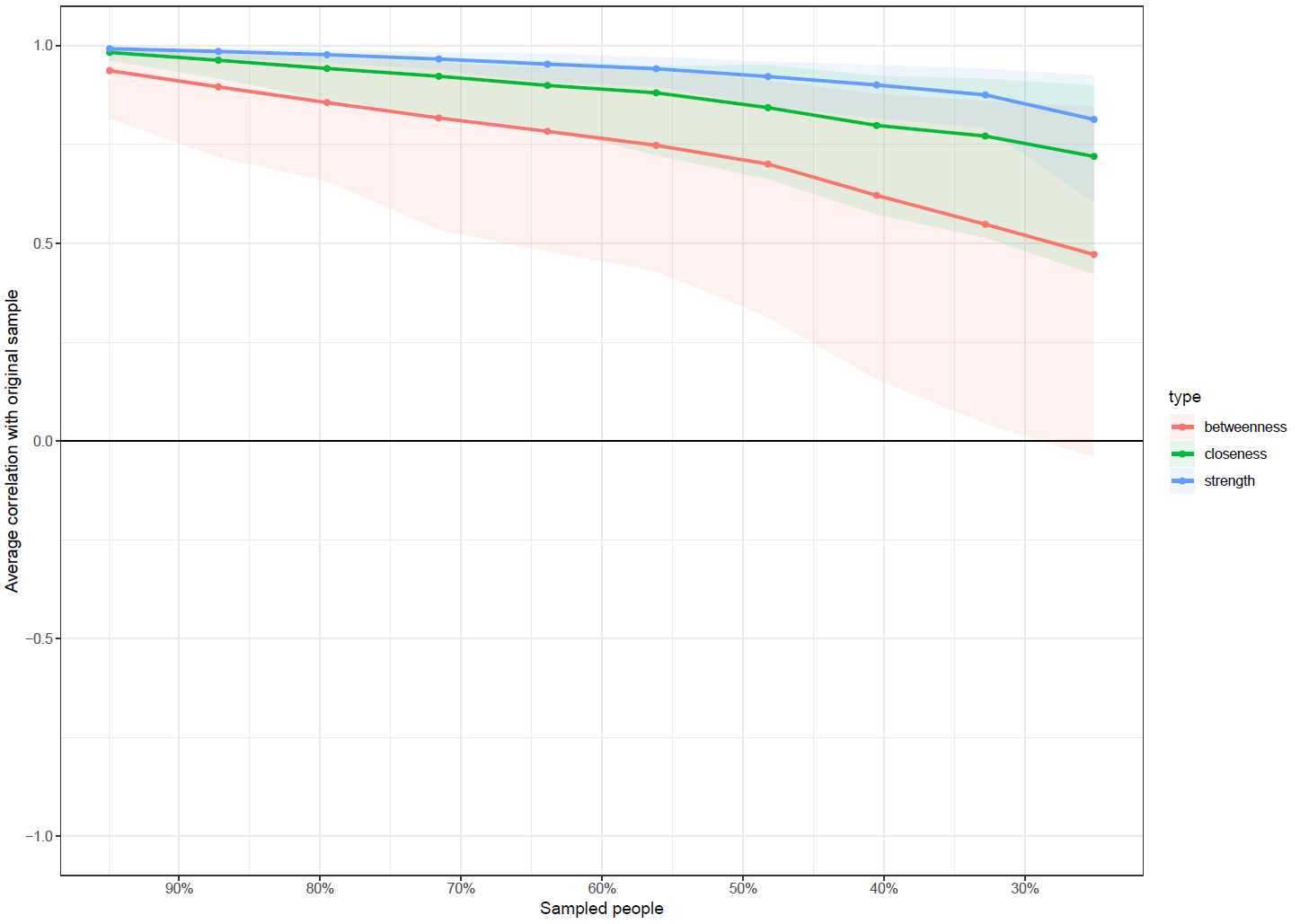 